Next-Gen Supply Group, Inc.11 Norfolk StreetMansfield, MA 02038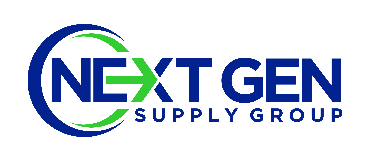 BUSINESS CREDIT AGREEMENTTEL:  781-986-6161877-4-JANSAN FAX:  781-961-1764 nextgensupply.comCompany Name:  	 Tel (  	 )   	Billing Address:  	   City  	 State  	 Zip  	Shipping Address:  	   City  	 State  	 Zip  	Billing Contact:   	Tel (  	 )   	E-mail: 	Fax (  	)  	_Type of Business:  	 Date Established:  	Type of Entity:	Proprietorship	Partnership	Corporation  (State of Incorporation 	)	Other  	Tax Exempt:	No	Yes	Tax Exempt ID #  	Federal ID # 	***Tax Exempt Certificate must accompany application***Is a Purchase Order required to place orders?	Yes	NoThree (3) Trade References: Please include Address, E-mail, Telephone number and Fax numberEstablished Monthly Purchases   		Credit line requested  	The above information is provided for the purpose of extending credit to our company by Next-Gen Supply Group, Inc. with terms of Net 30 days.  To the best of our knowledge and belief, the information is accurate and may be relied upon in making your credit decision.  We authorize our suppliers to furnish you any information necessary to complete your evaluation of our credit history.  We also understand that in the event of non-payment, we are liable for all late fees and collection costs.  That includes attorney fees as well as all other court costs.Authorized Signature:  	Title:_ 	Printed Name:  	Date:_ 	Please submit this form by Fax: 781-961-1764 or Email: ar@nextgensupply.comCredit Agreement - Business 11-27	Ver.12-19Company 	Tel(  	 )   	Address  	Fax(  	 )   	Contact Name  	Email   	Company  	Tel(  	 )   	Address  	Fax(  	 )   	Contact Name  	Email   	Company  	Tel(  	 )   	Address  	Fax(  	 )   	Contact Name  	Email   	